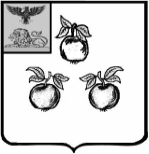 УПРАВЛЕНИЕ ОБРАЗОВАНИЯ АДМИНИСТРАЦИИМУНИЦИПАЛЬНОГО РАЙОНА «КОРОЧАНСКИЙ РАЙОН»ПРИКАЗКороча«17»  ноября 2020 года				                                                                                                  №  1038  Об утверждённом Порядке проведения итогового сочинения (изложения) на территории Белгородской области в 2021-2022 учебном годуВо исполнение приказа департамента образования Белгородской области от 16 ноября 2021 года № 3348 «Об утверждении Порядка проведения итогового сочинения (изложения) на территории Белгородской области в 2021-2022 учебном году», в целях своевременной подготовки и организованного проведения итогового сочинения (изложения) на территории Корочанского района в 2021-2022 учебном году приказываю:Принять к исполнению приказ департамента образования Белгородской области от 16 ноября 2021 года № 3348 «Об утверждении Порядка проведения итогового сочинения (изложения) на территории Белгородской области в 2021-2022 учебном году» (прилагается).Назначить ответственным за организацию и проведение итогового сочинения (изложения) в 2021-2022 учебном году на территории муниципалитет Коротких Т.Н., заместителя начальника отдела общего, дошкольного и дополнительного образования. Утвердить состав уполномоченных представителей управления образования администрации Корочанского района  для обеспечения соблюдения в местах проведения итогового сочинения (изложения) на территории муниципалитета Порядка проведения итогового сочинения (изложения) на территории Белгородской области в 2021-2022 учебном году (приложение 1).Назначить ответственным за доставку бланков для проведения итогового сочинения (изложения) из Регионального центра обработки информации (далее – РЦОИ) в управление образования администрации Корочанского района (далее – МСУ), обратно после проведения итогового сочинения (изложения) из МСУ в РЦОИ Коротких Т.Н., заместителя начальника отдела общего, дошкольного и дополнительного образования.Заместителю начальника отдела общего, дошкольного и дополнительного образования Коротких Т.Н. обеспечить:Ознакомление руководителей муниципальных общеобразовательных организаций, реализующих образовательные программы среднего общего образования,  с Порядком проведения итогового сочинения (изложения) на территории Белгородской области в 2021-2022 учебном году, в течение одного рабочего дня с момента его получения. Руководителей общеобразовательных организаций, реализующих образовательные программы среднего общего образования, обеспечить:  Ознакомление лиц, привлекаемых к проведению итогового сочинения (изложения),  с Порядком проведения итогового сочинения (изложения) на территории Белгородской области в 2021-2022 учебном году, не позднее чем за семь дней до начала проведения итогового сочинения (изложения).  Ознакомление под подпись участников итогового сочинения (изложения) и их родителей (законных представителей) с Порядком проведения итогового сочинения (изложения) на территории Белгородской области в 2021-2022 учебном году, не позднее чем за семь дней до начала проведения итогового сочинения (изложения). Начальнику отдела развития образования Литвиновой В.А.,  руководителям общеобразовательных организаций, реализующих образовательные программы среднего общего образования:  Своевременно информировать участников итогового сочинения (изложения) и их родителей (законных представителей) по вопросам организации и проведения итогового сочинения (изложения). Разместить Порядок проведения итогового сочинения (изложения) на территории Белгородской области в 2021-2022 учебном году на своих официальных сайтах в сети «Интернет» приказ  от 16 ноября 2021 года № 3348 «Об утверждении Порядка проведения итогового сочинения (изложения) на территории Белгородской области в 2021-2022 учебном году» в течение одного рабочего дня с момента его получения.  Контроль за исполнением настоящего приказа оставляю за собой.Начальник управления образования администрации муниципального района     «Корочанский район»                                              Г.И. Крештель